NATIONAL ANNEXTOCYS EN 1992-1-1:2004 Eurocode 2: Design of concrete structures Part1.1: General rules and rules for buildingsPrepared by:  EUROCODES COMMITTEEINTRODUCTIONSCOPEThis National Annex is to be used together with CYS EN 1992-1-1:2004This National Annex gives:Nationally determined parameters for the following clauses of CYS EN 1992-1-1:2004 where National choice is allowed (see Section NA 2)2.3.3 (3)2.4.2.1 (1)2.4.2.2 (1) & (2) & (3)2.4.2.3 (1)2.4.2.4 (1) & (2)2.4.2.5 (2)3.1.2 (2)P & (4)3.1.6 (1)P & (2)P3.2.2 (3)P3.2.7 (2)3.3.4 (5)3.3.6 (7)4.4.1.2 (3) & (5) & (6) & (7) & (8) & (13)4.4.1.3 (1)P & (3) & (4)5.1.3 (1)P5.2 (5)5.5 (4)5.6.3 (4)5.8.3.1 (1)5.8.3.3 (1) & (2)5.8.5 (1)5.8.6 (3)5.10.1 (6)5.10.2.1 (1)P & (2)5.10.2.2 (4) & (5)5.10.3 (2)5.10.8 (2) & (3)5.10.9 (1)P6.2.2 (1) & (6)6.2.3 (2) & (3)6.2.4 (4) & (6)6.4.3 (6)6.4.4 (1)6.4.5 (3) & (4)6.5.2 (2)6.5.4 (4) & (6)6.8.4 (1) & (5)6.8.6 (1) & ()6.8.7 (1)7.2 (2) & (3) & (5)7.3.1 (5)7.3.2 (4)7.3.4 (3)7.4.2 (2)8.2 (2)8.3 (2)8.6 (2)8.8 (1)9.2.1.1 (1) & (3)9.2.1.2 (1)9.2.1.4 (1)9.2.2 (4) & (5) & (6) & (7) & (8)9.3.1.1 (3)9.5.2 (1) & (2) & (3)9.5.3 (3)9.6.2 (1)9.6.3 (1)9.7 (1)9.8.1 (3)9.8.2.1 (1)9.8.3 (1) & (2)9.8.4 (1)9.8.5 (3) 9.10.2.2 (2)9.10.2.3 (3) & (4)9.10.2.4 (2)11.3.5 (1)P & (2)P11.3.7 (1)11.6.1 (1) 11.6.2 (1)11.6.4.1 (1)12.3.1 (1)12.6.3 (2)A.2.1 (1) & (2)A.2.2 (1) & (2)A.2.3 (1)C.1 (1) & (3)E.1 (2)J.1 ()J.2.2 (2)J.3 (2) & (3)Decisions on the use of the Informative Annexes A, B, D, E, F, G, H , I and J (see Section NA 3)References to non-contradictory complementary information to assist the user to apply CYS EN 1992-1-1:2004.  In this National Annex such information is provided for the following clauses in CYS EN 1992-1-1:2004 (see Section NA 4)NoneNATIONALLY DETERMINED PARAMETERSClause 2.3.3(3) Deformations of concreteThe value of djoint is specified as 30 m.  For precast concrete structures the value may be larger than that for cast in-situ structures, since part of the creep and shrinkage takes place before erection.Clause 2.4.2.1(1): Partial factor for shrinkage actionThe value of partial factor γSH is specified as 1,0.Clause 2.4.2.2: Partial factors for prestress(1)	The value of γP,fav for persistent and transient design situations is specified as 1,0.  This value may also be used for fatigue verification.(2)	The value of γP,unfav in the stability limit state for global analysis is specified as 1,3.(3)	The value of γP,unfav for local effects is specified as 1,2.  The local effects of the anchorage of pre-tensioned tendons are considered in Clause 8.10.2 of EN 1992-1-1:2004.Clause 2.4.2.3(1): Partial factor for fatigue loadsThe value of γF,fat is specified as 1,0. Clause 2.4.2.4: Partial factors for materials(1)	The values of γC and γS  for “persistent & transient” and “accidental” design situations are given in Table 2.1(CYS).  These are not valid for fire design for which reference should be made to CYS EN 1992-1-2:2004.	For fatigue verification the partial factors for persistent design situations given in Table 2.1(CYS) are specified for the values of γC,fat and γS,fat.	Table 2.1(CYS): Partial factors for materials for ultimate limit states(2)	The values of γC and γS in the serviceability limit state, for situations not covered by particular clauses of this Eurocode, are specified as 1,0.Clause 2.4.2.5(2): Partial factors for materials for foundationsThe value of kf is specified as 1,1.Clause 3.1.2: Strength(2)P	The value of Cmax is specified as C90/105.(4)	The value of kt is specified as 0,85.Clause 3.1.6 Design compressive and tensile strengths(1)P	The value of αcc is specified as 1,0.(2)P	The value of αct is specified as 1,0.Clause 3.2.2(3)P: PropertiesThe upper limit of fyk is specified as 600 MPa.Clause 3.2.7(2): Design assumptionsThe value of εud is specified as 0,9εuk.Clause 3.3.4(5): Ductility characteristicsThe value of k is specified as 1,1.Clause 3.3.6(7): Design assumptionsThe value of εud is specified as 0,90εuk.  If more accurate values are not known, the value of εud is specified as 0,02 and the value of the ratio fp0,1k / fpk is specified as 0,90.Clause 4.4.1.2: Minimum cover, cmin(3)	The values of cmin,b for post-tensioned circular and rectangular ducts for bonded tendons, and pre-tensioned tendons are specified as follows:		circular ducts: diameter		rectangular ducts: greater of the smaller dimension or half the greater dimension.	There is no requirement for more than 80 mm for either circular or rectangular ducts.	The values for pre-tensioned tendons are specified as follows:		 x diameter of strand or plain wire		 x diameter of indented wire.(5)	The Structural Class (design working life of 50 years) is S4 for the indicative concrete strengths given in Annex E of CYS EN 1992-1-1:2004 and the modifications to the structural class are given in Table 4.3(CYS).  The minimum Structural Class is specified as S1.	The values of cmin,dur are given in Table 4.4(CYS) (reinforcing steel) and Table 4.5(CYS) (prestressing steel).Table 4.3(CYS): Recommended structural classificationNotes to Table 4.3(CYS):1.	The strength class and w/c ratio are considered to be related values. A special composition (type of cement, w/c value, fine fillers) with the intent to produce low permeability may be considered.2.	The limit may be reduced by one strength class if air entrainment of more than 4% is applied.Table 4.4(CYS):	Values of minimum cover, cmin,dur, requirements with regard to durability for reinforcement steel Table 4.5(CYS):	Values of minimum cover, cmin,dur, requirements with regard to durability for prestressing steel(6)	The value of Δcdur,γ is specified as 0 mm.(7)	The value of Δcdur,st is specified as 0 mm.(8)	The value of Δcdur,add is specified as 0 mm.(13)	The values of k1, k2 and k3 are specified as 5 mm, 10 mm and 15 mm respectively.Clause 4.4.1.3: Allowance in design for deviation(1)P	The value of Δcdev is specified as 10 mm.(3)	The reductions in Δcdev are as follows:where fabrication is subjected to quality assurance system, in which the monitoring includes measurements of the concrete cover, the allowance in design for deviation Δcdev may be reduced: 10 mm ≥ Δcdev ≥ 5 mmwhere it can be assured that a very accurate measurement device is used for monitoring an non conforming members are rejected (e.g. precast elements), the allowance in design for deviation Δcdev may be reduced: 10 mm ≥ Δdev  ≥ 0 mm(4)	The values of k1 and k2 are specified as 40mm and 75mm respectively.Clause 5.1.3(1)P: Load cases and combinationsThe following simplified load arrangements are allowed for buildings:(a) alternate spans carrying the design variable and permanent loads (γQQk + γGGk + Pm), other spans carrying only the design permanent load, γGGk + Pm and(b) any two adjacent spans carrying the design variable and permanent loads (γQQk + γGGk + Pm).  All other spans carrying only the design permanent load, γGGk + Pm.Clause 5.2(5): Geometric ImperfectionsThe value of 0 is specified as 1/200.Clause 5.5(4): Linear elastic analysis with limited redistributionThe values of k1, k2, k3, k4, k5 and k6 are specified as follows:k1 = 0,44 k2 = 1,25(0,6+0,0014/cu2) k3 = 0,54 k4=1,25(0,6+0,0014/cu2) k5 = 0,7 k6 = 0,8cu2 is the ultimate strain according to Table 3.1 of CYS EN 1992-1-1:2004.Section 5.6.3(4): Rotation capacityThe value of pl,d for steel Classes B and C (the use of Class A steel is not recommended for plastic analysis) and concrete classes less than or equal to C50/60 and C90/105 are given in Figure 5.6(CYS). 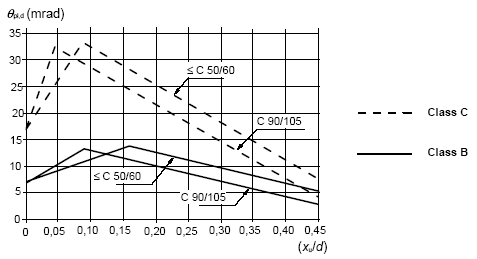 Figure 5.6(CYS):	 plastic rotation, pl,d, of reinforced concrete sections for Class B and C reinforcement.  The values apply for a shear slenderness λ = 3,0The values for concrete strength classes C55/67 to C90/105 may be interpolated accordingly.  The values apply for a shear slenderness  = 3,0.  For different values of shear slenderness, pl,d should be multiplied by k:									(5.11CYS)Where  is the ratio of the distance between point of zero and maximum moment after redistribution and effective depth, d.As a simplification  may be calculated for the concordant design values of the bending moment and shear: = MSd / (VSdd)								(5.12CYS)Section 5.8.3.1(1): Slenderness criterion for isolated membersThe value lim lim = 20.A.B.C/ 								(5.13CYS)where:	A	= 1 / (1+0,2ef)	(if ef is not known, A=0,7 may be used)	B	= 		(if  is not known, B=1,1 may be used)	C	= 1,7 - rm		(if rm is not known, C=0,7 may be used)	ef	effective creep ratio; see 5.8.4 of CYS EN 1992-1-1:2004		= Asfyd / (Acfcd); mechanical reinforcement ratio;	As	is the total area of longitudinal reinforcement	n	= NEd / (Acfcd); relative normal force	rm	= M01/M02; moment ratio	M01, M02 are the first order end moments,  M02   M01If the end moments M01 and M02 give tension on the same side, rm should be taken positive (i.e. C  1,7), otherwise negative (i.e. C > 1,7).In the following cases, rm should be taken as 1,0 (i.e. C = 0,7):for braced members  first order moments only or predominantly due to imperfections or transverse loadingfor unbraced members in general.Section 5.8.3.3 Global second order effects in buildings(1)	The value of k1 is specified as 0,31.(2)	The value of k2 is specified as 0,62.Section 5.8.5(1): Methods of analysisBoth Simplified Methods (a) and (b) are allowed, subject to the limitations given in 5.8.5 () and 5.8.5 () Section 5.8.6(3): General methodThe value of E is specified as 1,2.Section 5.10.1(6): GeneralMethods A, BE.Section 5.10.2.1(1)P: Maximum stressing force(1)P	The values of k1 and k2 are specified as 0,8 and 0,9 respectively.(2)	The value of k3 is specified as 0,95.Section 5.10.2.2: Limitation of concrete stress(4)	The value of k4 is specified as 50 and the value of k5 is specified as 30.(5)	The value of k6 is specified as 0,7.Section 5.10.3(2): Prestress forceThe value of k7 is specified as 0,75 and the value of k8 is specified as 0,85.Section 5.10.8: Effects of prestressing at ultimate limit state(2)	The value of p,ULS is specified as 100 MPa.(3)	The values of P,sup and P,inf are specified as 1,2 and 0,8 respectively.  If linear analysis with uncracked sections is applied, the values of both P,sup and P,inf  are specified as 1,0.Section 5.10.9(1)P: Effects of prestressing at serviceability limit state and limit state of fatigueThe values of rsup and rinf are specified as follows:for pre-tension or unbonded tendons: rsup = 1,05 and rinf = 0,95for post-tensioning with bonded tendons: rsup = 1,10 and rinf = 0,90when appropriate measures (e.g. direct measurements of pretensioning) are taken:           rsup = rinf = 1,0.Clause 6.2.2: Members not requiring design shear reinforcement(1)	The value of CRd,c is specified as 0,18/γc, the value of vmin is given by xpression (6.3CYS) and the value of k is specified as 0,15.vmin = 0,035k3/2 . fck1/2  								(6.3CYS)(6)	The value of ν is given by:ν = 0,6[1- fck/250]     (fck in MPa)						(6.6CY)Clause 6.2.3 Members requiring design shear reinforcement(2)	The limiting values of cotθ are given in Expression (6.7CYS):1 ≤ cotθ ≤ 2,5									(6.7CYS)(3)	The value of the strength reduction factor for concrete cracked in shear, ν1, is specified as ν. f the design stress of the shear reinforcement is below 80 % of the characteristic yield stress fyk, v1 taken as:ν1 = 0,6                             	for fck ≤ 60Ma  			(6.10.aCYS)ν1 = 0,9 - fck/200 > 0,5       	for fck ≥ 60Ma  			(6.10.bCYS) The value of αcw is specified as follows:αcw = 1				for non-prestressed structuresαcw = (1 + σcp/fcd)          	for 0 < σcp ≤0,25 fcd        		(6.11.aCYS)αcw = 1,25 			for 0,25 fcd < σcp ≤0,5 fcd    		(6.11.bCYS)αcw = 2,5 (1 - σcp/fcd) 		for 0,5 fcd < σcp < 1,0 fcd    		(6.11.cCYS)σcp is the mean compressive stress, measured positive, in the concrete due to the design axial force.  This should be obtained by averaging it over the concrete section taking account of the reinforcement.  The value of σcp need not be calculated at a distance less than 0,5d cotθ from the edge of the support.Clause 6.2.4(6): Shear between web and flanges (4)	The permitted range of the values for cot θf, in the absence of more rigorous calculation, are:		1,0 ≤ cot θf  ≤ 2,0 	for compression flanges (45o ≥ θf  ≥ 26,5o)		1,0 ≤ cot θf  ≤ 1,25 	for tension flanges (45o ≥ θf  ≥ 38,6o)(6)	The value of k is specified as 0,4.Clause 6.4.3(6): Punching shear calculationThe values of β are specified in Figure 6.21(CYS).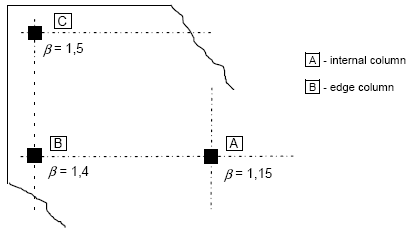 Figure 6.21(CYS): Specified values for βClause 6.4.4(1): Punching shear resistance of slabs and column bases without shear reinforcementThe value for CRd,c is specified as 0,18/γc, the value of vmin is given by Expression (6.3CYS) and the value of k1 is specified as 0,1.Clause 6.4.5: Punching shear resistance of slabs and column bases with shear reinforcement(3)	The value of vRd,max is specified as vfcd (4)	The value of k is specified as 1,5.Clause 6.5.2(2): StrutsThe value of ν is given by Expression (6.57CYS):ν = 1 - fck / 250								(6.57CYS)Clause 6.5.4: Nodes(4)	The value of k1 is specified as 1,0, the value of k2 is specified as 0,85 and the value of k3 is specified as 0,75.(6)	The value of k4 is specified as 3,0.Clause 6.8.4: Verification procedure for reinforcing and prestressing steel(1)	The values of parameters for reinforcing steels and prestressing steels S-N curves are given in Tables 6.3(CYS) and 6.4(CYS) for reinforcing and prestressing steel respectively.	Table 6.3(CYS): Parameters for S-N curves for reinforcing steelTable 6.4(CYS): Parameters for S-N curves of prestressing steel(5)	The value of k2	 is specified as 5.Clause 6.8.6: Other verifications(1)	The value of k1 is specified as 70 and the value of k2 is specified as 35 ()	The value of k3 is specified as 0,9.Clause 6.8.7(1): Verification of concrete under compression The value of N is specified as 106 The value of k1 is specified as 0,85.Clause 7.2: Stress limitation(2)	The value of k1 is specified as 0,6.(3)	The value of k is specified as 0,45.(5)	The values of k, k and k are specified as 0,8, 1 and 0,75 respectively.Clause 7.3.1(5): General considerationsThe value of  wmax, given in Table 7.1(CYS).Table 7.1(CYS): Values of wmax (mm)In the absence of specific requirements (e.g. water-tightness), it may be assumed that limiting the calculated crack widths to the values of wmax given in Table 7.1(CYS), under the quasi-permanent combination of loads, will generally be satisfactory for reinforced concrete members in buildings with respect to appearance and durability.The durability of prestressed members may be more critically affected by cracking.  In the absence of more detailed requirements, it may be assumed that limiting the calculated crack widths to the values of wmax given in Table 7.1(CYS), under the frequent combination of loads, will generally be satisfactory for prestressed concrete members.  The decompression limit requires that all parts of the tendons or duct lie at least 25mm within concrete in compression.Clause 7.3.2(4): Minimum reinforcement areasThe value of σct,p is specified as equal to the value of fct,eff  in accordance with 7.3.2(2) of EN 1992-1-1:2004.Clause 7.3.4(3): Calculation of crack widthsThe values of k3 and k4 are specified as 3,4 and 0,425 respectively.Clause 7.4.2(2): Cases where calculations may be omittedValues of K are given in Table 7.4(CYS).  Values obtained using Expression (7.16) of EN 1992-1-1:2004 for common cases (C30, σs = 310 Ma, different structural systems and reinforcement ratios ρ = 0,5 % and ρ = 1,5 %) are also given.Table 7.4(CYS):	Basic ratios of span/effective depth for reinforced concrete members without axial compressionThe values given by Expression (7.16) of EN 1992-1-1:2004 and Table 7.4(CYS) have been derived from results of a parametric study made for a series of beams or slabs simply supported with rectangular cross section, using the general approach given in 7.4.3 of EN 1992-1-1:2004.  Different values of concrete strength class and a 500 MPa characteristic yield strength were considered.  For a given area of tension reinforcement the ultimate moment was calculated and the quasi-permanent load was assumed as 50% of the corresponding total design load.  The span/depth limits obtained satisfy the limiting deflection given in 7.4.1(5) of EN 1992-1-1:2004.Clause 8.2(2): Spacing of barsThe values of k1 and k2 are specified as 1 and 5 mm respectively.Clause 8.3(2): Permissible mandrel diameters for bent barsThe values of φm,min are given in Table 8.1(CYS)Table 8.1(CYS): Minimum mandrel diameter to avoid damage to reinforcementa) for bars and wireb) for welded bent reinforcement and mesh bent after weldingClause 8.6(2):  by welded barsThe value of Fbtd is determined from Expression (8.8CYS) below:Fbtd = ltd φt σtd  but not greater than Fwd						(8.8CYS)where:Fwd	is the design shear strength of weld (specified as a factor times As fyd; say 0,5 As fyd where As is the cross-section of the anchored bar and fyd is its design yield strength)ltd	is the design length of transverse bar: ltd = 1,16 φt (fyd / σtd)0,5 ≤ ltlt	is the length of the transverse bar, but not more than the spacing of bars to be anchoredφt	is the diameter of transverse barσtd	is the concrete stress: σtd = (fctd + σcm)/y ≤ 3 fcdσcm	is the compression in the concrete perpendicular to both bars (mean value, positive for compression)y	is a function: y = 0,015 + 0,14 e(-0,18x)x	is a function accounting for the geometry: x = 2 (c/φt) + 1c	is the concrete cover perpendicular to both barsClause 8.8(1): Additional rules for large diameter barsThe value of φlarge is specified as 32 mm.Clause 9.2.1.1: Minimum and maximum reinforcement areas(1)	The value of As,min for beams is given in the following:As,min = 0,26(fctm/fyk)btd     but not less than 0,0013btd				(9.1CYS)where:bt	denotes the mean width of the tension zone; for a T-beam with the flange in compression, only the width of the web is taken into account in calculating the value of bt.fctm	should be determined with respect to the relevant strength class according to Table3.1.Alternatively, for secondary elements, where some risk of brittle failure may be accepted, As,min may be taken as 1,2 times the area required in ULS verification.(3)	The value of As, max for beams is specified as 0,04Ac.Clause 9.2.1.2(1): Other detailing arrangementsThe value of β1 for beams is specified as 0,15.Clause 9.2.1.4(1):  of bottom reinforcement at an end supportThe value of β2 for beams is specified as 0,25.Clause 9.2.2: Shear reinforcement(4)	The value of β3 for beams is specified as 0,5.(5)	The value of ρw,min for beams is given Expression (9.5CYS):							(9.5CYS)(6)	The value of s,max is given Expression (9.6CYS):	s,max = 0,75d (1 + cot α )							(9.6CYS)where α is the inclination of the shear reinforcement to the longitudinal axis of the beam.(7)	The value of sb,max is given Expression (9.7CYS):	sb,max = 0,6d (1 + cot α )							(9.7CYS)(8)	The value of st,max is given Expression (9.8CYS):	st,max = 0,75d  ≤ 600 mm							(9.8CYS)Clause 9.3.1.1(3): GeneralThe value of smax,slabs is specified as follows:-	for the principal reinforcement, 3h ≤ 400 mm, where h is the total depth of the slab;-	for the secondary reinforcement, 3,5h ≤ 450 mm.In areas with concentrated loads or areas of maximum moment those provisions become respectively:-	for the principal reinforcement, 2h ≤ 250 mm-	for the secondary reinforcement, 3h ≤ 400 mm.Clause 9.5.2: Longitudinal reinforcement(1)	The value of φmin is specified as 8 mm.(2)	The value of As,min is given by Expression (9.12CYS):	As,min = 0,10 NEd / fyd   or  0,002 Ac whichever is the greater				where:	fyd 	is the design yield strength of the reinforcement	NEd	is the design axial compression force(3)	The value of As,max is specified as 0,04 Ac outside lap locatins unless it can be shown that the integrity of concrete is not affected, and that the full strength is achieved at ULS.  This limit should be increased to 0,08 Ac at laps.Clause 9.5.3(3): Transverse reinforcementThe value of sc,tmax is specified as the least of the following three distances:- 	20 times the minimum diameter of the longitudinal bars- 	the lesser dimension of the column-	400 mmClause 9.6.2(1): Vertical reinforcementThe value of As,vmin is specified as 0,002 Ac.The value of As,vmax is specified as 0,04 Ac outside lap locations unless it can be shown that the concrete integrity is not affected and that the full strength is achieved at ULS.  This limit may be doubled at laps.Clause 9.6.3(1): Horizontal reinforcementThe value of As,hmin is specified as either 25 % of the vertical reinforcement or 0,001 Ac, whichever is greater.Clause 9.7(1): Deep beamsThe value of As,dbmin is specified as but not less than 150 mm2/m in each face and each direction.Clause 9.8.1(3): Pile capsThe value of φmin is specified as 8 mm.Clause 9.8.2.1(1): GeneralThe value of φmin is specified as 8 mm.Clause 9.8.3: Tie beams(1)	The value of φmin is specified as 8 mm.(2)	The value of q1 is specified as 10 kN/m.Clause 9.8.4(1): Column footing on rockClause 9.8.5(3): Bored pilesThe value of As,bpmin given in Table 9.6(CYS).  This reinforcement should be distributed along the periphery of the section.Table 9.6(CYS):	Recommended minimum longitudinal reinforcement area in cast-in-place bored pilesThe minimum diameter for the longitudinal bars should not be less than 16 mm.  Piles should have at least 6 longitudinal bars.  The clear distance between bars should not exceed 200 mm measured along the periphery of the pile.Clause 9.10.2.2(2): Peripheral tiesThe value of q1 is specified as 10 kN/m and the value of 2 is specified as 70 kN.Clause 9.10.2.3: Internal ties(3)	The value of Ftie,int is specified as 20 kN/m.(4)	The value of q3 is specified as 20 kN/m and the value of 4 is specified as 70 kN.Clause 9.10.2.4(2): Horizontal ties to columns and/or wallsThe value of tie,int is specified as 20 kN and the value of Ftie,col is specified as 150 kN.Clause 11.3.5: Design compressive and tensile strengths(1)P	The value of αcc is specified as 0,85.(2)P	The value of αct is specified as 0,85.Clause 11.3.7(1): Confined concreteThe value of k is specified as:1,1 for lightweight aggregate concrete with sand as the fine aggregate1,0 for lightweight aggregate (both fine and coarse aggregate) concrete.Clause 11.6.1(1): Members not requiring design shear reinforcementThe value of CRd,c is specified as 0,15/γ, the value of v,min is specified as k3/2flck1/2 and k1 is specified as 0,15.Table 11.6.1(CYS): Values of v,min for given values of d and fckClause 11.6.2(1): Members requiring design shear reinforcementThe value of v1, is given by the following Expression:v1 = 0,5 (1 – fck/250)							(11.6.6CY)Clause 11.6.4.1 : Punching shear resistance of slabs or column bases without shear reinforcementThe value of k2 is specified as 0,08. Clause 12.3.1(1): Concrete: additional design assumptionsThe value of both αcc,pl and αct,pl is specified as 0,8. Clause 12.6.3(2): ShearThe value of k is specified as 1,5. Clause A.2.1: Reduction based on quality control and reduced deviations(1)	The value of γ,red1 is specified as 1,1. (2)	The value of γ,red1 is specified as 1,4.Clause A.2.2: Reduction based on using reduced or measured geometrical data in design(1)	The value of γ,red2 is specified as 1,05 and the value of γ,red2 is specified as 1,45.(2)	The value of γ,red3 is specified as 1,35.Clause A.2.3(1): Reduction based on assessment of concrete strength in finished structureThe value of η is specified as 0,85 and the value of γ,red4 is specified as 1,3.Clause C.1: General(1)	The values the fatigue stress range with an upper limit of β fyk and for the Minimum relative rib area are given in Table C.2(CYS).  The value of β is specified as 0,6.Table C.2(CYS): Properties of reinforcementExceptions to the fatigue rules may applied if the reinforcement is for predominantly static loading or if higher values of the fatigue stess range and/or the number of cycles are shown to apply by testing.  In the latter case the values in Table 6.3 of EN 1992-1-1:2004 may be modified accordingly.  Such testing should be in accordance with EN 10080.Bond: here it can be shown that sufficient bond strength is achievable with fR values less than specified above, the values may be relaxed.  In order to ensure that sufficient bond strength is achieved, the bond stresses satisfy the Expressions (C.1CYS) and (C.2CYS) when tested using the CEB/RILEM beam test:τm ≥ 0,098 (80 – 1,2φ)									(C.1CYS)τr ≥ 0,098 (130 – 1,9φ)								(C.2CYS)where:	φ	is the nominal bar size	τm	is the mean value of bond stress (Ma) at 0,01, 0,1 and 1 mm slip	τr	is the bond stess at failure by slipping(3)	The value of a for fyk is specified as 10 MPa and the value of a for both k and εuk is specified as 0.	The values of fyk, k and εuk are given in Table C.3(CY):Table C.3(CYS): Absolute limits on test resultsClause E.1(2): GeneralValue of indicative strength classes are given in Table E.1(CYS)Table E.1(CYS): Indicative  strength classesClause J.1(): Surface reinforcementThe value of As, surfmin is defined as 0,01 Act,ext, where Act,ext is the area of the tensile concrete external to the links (see Figure of EN 1992-1-1:2004).Clause J.2.2(2): Frame corners with closing momentsThe value of  the lower limit of tan θ is specified as 0,4 and that of the upper limit is specified as 1.Clause J.3: Corbels(2)	The value of k1 is specified as 0,25.(3)	The value of k2 is specified as 0,5.DECISION ON USE OF THE INFORMATIVE ANNEXES A AND BAnnex AAnnex A may be usedAnnex BAnnex B may be usedAnnex DAnnex D may be usedAnnex EAnnex E may be usedAnnex FAnnex F may be usedAnnex GAnnex G may be usedAnnex HAnnex H may be usedAnnex IAnnex I may be usedAnnex JAnnex J may be usedREFERENCES TO NON-CONTRADICTORY COMPLEMENTARY INFORMATIONNoneDesign situationsγC for concreteγS for reinforcing steelγS for prestressing steelPersistent & Transient1,51,151,15Accidental1,21,01,0Structural ClassStructural ClassStructural ClassStructural ClassStructural ClassStructural ClassStructural ClassStructural ClassCriterionExposure Class according to Table 4.1 of CYS EN 1992-1-1:2004Exposure Class according to Table 4.1 of CYS EN 1992-1-1:2004Exposure Class according to Table 4.1 of CYS EN 1992-1-1:2004Exposure Class according to Table 4.1 of CYS EN 1992-1-1:2004Exposure Class according to Table 4.1 of CYS EN 1992-1-1:2004Exposure Class according to Table 4.1 of CYS EN 1992-1-1:2004Exposure Class according to Table 4.1 of CYS EN 1992-1-1:2004CriterionX0XC1XC2/XC3XC4XD1XD2/XS1XD3/XS2/XS3Design Working Life of 100 yearsincrease class by  2increase class by 2increase   class by    2increase class by 2increase class by 2increase class by    2increase       class by                          2Strength Class 1) 2)≥ C30/37 reduce class by 1≥ C30/37 reduce class by 1≥ C35/45 reduce class by    1≥ C40/50 reduce class by 1≥ C40/50 reduce class by 1≥ C40/50 reduce class by    1≥ C45/55   reduce          class by                    1Member with slab geometry           (position of reinforcement not affected by construction process)reduce class by  1reduce class by 1reduce class by    1reduce class by 1reduce class by 1reduce class by    1reduce          class by                    1Special Quality Control of the concrete production ensuredreduce class by  1reduce class by 1reduce class by    1reduce class by 1reduce class by 1reduce class by     1reduce         class by                    1Environmental Requirement for cmin,dur (mm)Environmental Requirement for cmin,dur (mm)Environmental Requirement for cmin,dur (mm)Environmental Requirement for cmin,dur (mm)Environmental Requirement for cmin,dur (mm)Environmental Requirement for cmin,dur (mm)Environmental Requirement for cmin,dur (mm)Environmental Requirement for cmin,dur (mm)Structural ClassExposure Class according to Table 4.1 of CYS EN 1992-1-1:2004Exposure Class according to Table 4.1 of CYS EN 1992-1-1:2004Exposure Class according to Table 4.1 of CYS EN 1992-1-1:2004Exposure Class according to Table 4.1 of CYS EN 1992-1-1:2004Exposure Class according to Table 4.1 of CYS EN 1992-1-1:2004Exposure Class according to Table 4.1 of CYS EN 1992-1-1:2004Exposure Class according to Table 4.1 of CYS EN 1992-1-1:2004Structural ClassX0XC1XC2/XC3XC4XD1/XS1XD2/XS2XD3/XS3S110101015202530S210101520253035S310102025303540S410152530354045S515203035404550S620253540455055Environmental Requirement for cmin,dur (mm)Environmental Requirement for cmin,dur (mm)Environmental Requirement for cmin,dur (mm)Environmental Requirement for cmin,dur (mm)Environmental Requirement for cmin,dur (mm)Environmental Requirement for cmin,dur (mm)Environmental Requirement for cmin,dur (mm)Environmental Requirement for cmin,dur (mm)Structural ClassExposure Class according to Table 4.1 of CYS EN 1992-1-1:2004Exposure Class according to Table 4.1 of CYS EN 1992-1-1:2004Exposure Class according to Table 4.1 of CYS EN 1992-1-1:2004Exposure Class according to Table 4.1 of CYS EN 1992-1-1:2004Exposure Class according to Table 4.1 of CYS EN 1992-1-1:2004Exposure Class according to Table 4.1 of CYS EN 1992-1-1:2004Exposure Class according to Table 4.1 of CYS EN 1992-1-1:2004Structural ClassX0XC1XC2/XC3XC4XD1/XS1XD2/XS2XD3/XS3S110152025303540S210152530354045S310203035404550S410253540455055S515304045505560S620354550556065	Type of reinforcementstress exponentstress exponentΔσRsk (MPa) at N* cycles	Type of reinforcementN*k1k2ΔσRsk (MPa) at N* cyclesStraight and bent bars110659162,5Welded bars and wire fabrics1073558,5Splicing devices1073535Note 1:	Values for ΔσRsk are those for straight bars.  Values for bent bars should be 	obtained using a reduction factor ζ = 0,35 + 0,026 D / φ	where:		D	diameter of the mandrel		φ	bar diameterNote 1:	Values for ΔσRsk are those for straight bars.  Values for bent bars should be 	obtained using a reduction factor ζ = 0,35 + 0,026 D / φ	where:		D	diameter of the mandrel		φ	bar diameterNote 1:	Values for ΔσRsk are those for straight bars.  Values for bent bars should be 	obtained using a reduction factor ζ = 0,35 + 0,026 D / φ	where:		D	diameter of the mandrel		φ	bar diameterNote 1:	Values for ΔσRsk are those for straight bars.  Values for bent bars should be 	obtained using a reduction factor ζ = 0,35 + 0,026 D / φ	where:		D	diameter of the mandrel		φ	bar diameterNote 1:	Values for ΔσRsk are those for straight bars.  Values for bent bars should be 	obtained using a reduction factor ζ = 0,35 + 0,026 D / φ	where:		D	diameter of the mandrel		φ	bar diameterS-N curve of prestressing steel used forstress exponentstress exponentΔσRsk (MPa) at N* cyclesS-N curve of prestressing steel used forN*k1k2ΔσRsk (MPa) at N* cyclespre-tensioning10659185post-tensioning-	single strands in plastic ducts10659185-	straight tendons or curved 	tendons in plastic ducts106510150-	curved tendons in steel ducts10657120-	splicing devices1065580Exposure ClassReinforced members and prestressed members with unbonded tendonsPrestressed members with bonded tendonsQuasi-permanent load combinationFrequent load combinationX0, XC10,410,2XC2, XC3, XC40,30,22XD1, XD2, XS1, XS2, XS30,3DecompressionNote 1:	For X0, XC1 exposure classes, crack width has no influence on durability and this 	limit is set to acceptable appearance.  In the absence of appearance conditions this limit may be relaxedNote 2:	For these exposure classes, in addition, decompression should be checked under the quasi-permanent combination of loads.Note 1:	For X0, XC1 exposure classes, crack width has no influence on durability and this 	limit is set to acceptable appearance.  In the absence of appearance conditions this limit may be relaxedNote 2:	For these exposure classes, in addition, decompression should be checked under the quasi-permanent combination of loads.Note 1:	For X0, XC1 exposure classes, crack width has no influence on durability and this 	limit is set to acceptable appearance.  In the absence of appearance conditions this limit may be relaxedNote 2:	For these exposure classes, in addition, decompression should be checked under the quasi-permanent combination of loads.Structural SystemKConcrete highly stressedρ = 1,5 %Concrete lightly stressedρ = 0,5 %Simply supported beam, one- or two-way spanning simply supported slab1,01420End span of continuous beam or one-way continuous slab or two-way spanning slab continuous over one long side1,31826Interior span of beam or one-way or two-way spanning slab1,52030Slab supported on columns without beams (flat slab) (based on longer span)1,21724Cantilever0,468Note 1:	The values given have been chosen to be generally conservative and calculation  may frequently show that thinner members are possibleNote 2:	For 2-way spanning slabs, the check should be carried out on the basis of the shorter 	span.  For flat slabs the longer span should be taken.Note 3:	The limits given for flat slabs correspond to a less severe limitation than a mid-span 	deflection of span/250 relative to the columns.  Experience has shown this to be 	satisfactory.Note 1:	The values given have been chosen to be generally conservative and calculation  may frequently show that thinner members are possibleNote 2:	For 2-way spanning slabs, the check should be carried out on the basis of the shorter 	span.  For flat slabs the longer span should be taken.Note 3:	The limits given for flat slabs correspond to a less severe limitation than a mid-span 	deflection of span/250 relative to the columns.  Experience has shown this to be 	satisfactory.Note 1:	The values given have been chosen to be generally conservative and calculation  may frequently show that thinner members are possibleNote 2:	For 2-way spanning slabs, the check should be carried out on the basis of the shorter 	span.  For flat slabs the longer span should be taken.Note 3:	The limits given for flat slabs correspond to a less severe limitation than a mid-span 	deflection of span/250 relative to the columns.  Experience has shown this to be 	satisfactory.Note 1:	The values given have been chosen to be generally conservative and calculation  may frequently show that thinner members are possibleNote 2:	For 2-way spanning slabs, the check should be carried out on the basis of the shorter 	span.  For flat slabs the longer span should be taken.Note 3:	The limits given for flat slabs correspond to a less severe limitation than a mid-span 	deflection of span/250 relative to the columns.  Experience has shown this to be 	satisfactory.Bar diameterMinimum mandrel diameter for bends, hooks and loops (see Figure 8.1 of EN 1992-1-1:2004)φ ≤ 16 mm4φφ > 16 mm7φMinimum mandrel diameterMinimum mandrel diameter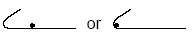 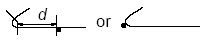 5φd ≥ 3φ :    5φd < 3φ or welding within the curved zone:   20φNote:	The mandrel size for welding within the curved zone may be reduced to 5φ 	where the welding is carried out in accordance with  EN ISO 17660 	Annex BNote:	The mandrel size for welding within the curved zone may be reduced to 5φ 	where the welding is carried out in accordance with  EN ISO 17660 	Annex BPile cross section: AcMinimum area of longitudinal reinforcement: As,bpminAc ≤ 0,5 m2As ≥ 0,005 . Ac0,5 m2 < Ac ≤ 1,0 m2As ≥ 25 cm2Ac > 1,0 m2As ≥ 0,0025 . Acd(mm)v,min v,min v,min v,min v,min v,min v,min d(mm)fck fck fck fck fck fck fck d(mm)203040506070802000,360,440,500,560,610,650,704000,290,350,390,440,480,520,556000,250,310,350,390,420,460,498000,280,320,360,390,420,45≥ 10000,220,270,310,340,370,400,43Product formProduct formBars and de-coiled rodsBars and de-coiled rodsBars and de-coiled rodsWire FabricsWire FabricsWire FabricsRequirement or quantile value (%)ClassClassABCABC-Fatigue stress range (Ma) (for N ≥ 2 x 106 cycles) with an upper limit of β fykFatigue stress range (Ma) (for N ≥ 2 x 106 cycles) with an upper limit of β fyk≥150≥150≥150≥100≥100≥10010,0Bond:Minimum relative rib area, fR,minNominal bar size (mm)Bond:Minimum relative rib area, fR,min5 – 66,5   12> 120,0350,0400,0560,0350,0400,0560,0350,0400,0560,0350,0400,0560,0350,0400,0560,0350,0400,0565,0Performance characteristicMinimum valueMaximum valueYield strength fyk0,97 x minimum Cv1,03 x maximum Cvk0,98 x minimum Cv1,02 x maximum Cvεuk0,80 x minimum CvNot applicableExposure Classes according to Table 4.1 of EN 1992-1-1:2004Exposure Classes according to Table 4.1 of EN 1992-1-1:2004Exposure Classes according to Table 4.1 of EN 1992-1-1:2004Exposure Classes according to Table 4.1 of EN 1992-1-1:2004Exposure Classes according to Table 4.1 of EN 1992-1-1:2004Exposure Classes according to Table 4.1 of EN 1992-1-1:2004Exposure Classes according to Table 4.1 of EN 1992-1-1:2004Exposure Classes according to Table 4.1 of EN 1992-1-1:2004Exposure Classes according to Table 4.1 of EN 1992-1-1:2004Exposure Classes according to Table 4.1 of EN 1992-1-1:2004Exposure Classes according to Table 4.1 of EN 1992-1-1:2004Exposure Classes according to Table 4.1 of EN 1992-1-1:2004Exposure Classes according to Table 4.1 of EN 1992-1-1:2004Exposure Classes according to Table 4.1 of EN 1992-1-1:2004CorrosionCorrosionCorrosionCorrosionCorrosionCorrosionCorrosionCorrosionCorrosionCorrosionCorrosionCorrosionCorrosionCorrosionCorrosionCarbonation-induced corrosionCarbonation-induced corrosionCarbonation-induced corrosionCarbonation-induced corrosionCarbonation-induced corrosionCarbonation-induced corrosionChloride-induced corrosionChloride-induced corrosionChloride-induced corrosionChloride-induced corrosionChloride-induced corrosion from sea-waterChloride-induced corrosion from sea-waterChloride-induced corrosion from sea-waterChloride-induced corrosion from sea-waterXC1XC2XC2XC3XC3XC4XD1XD2XD2XD3XS1XS2XS2XS3Indicative Strength ClassC20/25C25/30C25/30C30/37C30/37C30/37C30/37C30/37C30/37C35/45C30/37C35/45C35/45C35/45Damage to ConcreteDamage to ConcreteDamage to ConcreteDamage to ConcreteDamage to ConcreteDamage to ConcreteDamage to ConcreteDamage to ConcreteDamage to ConcreteDamage to ConcreteDamage to ConcreteDamage to ConcreteDamage to ConcreteDamage to ConcreteDamage to ConcreteNo riskNo riskFreeze/Thaw AttackFreeze/Thaw AttackFreeze/Thaw AttackFreeze/Thaw AttackFreeze/Thaw AttackFreeze/Thaw AttackChemical AttackChemical AttackChemical AttackChemical AttackChemical AttackChemical AttackX0X0XF1XF1XF2XF2XF3XF3XA1XA1XA2XA2XA3XA3Indicative Strength ClassC12/15C12/15C30/37C30/37C25/30C25/30C30/37C30/37C30/37C30/37C30/37C30/37C35/45C35/45